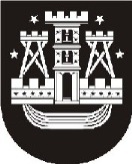 KLAIPĖDOS MIESTO SAVIVALDYBĖS ADMINISTRACIJOS DIREKTORIUSĮSAKYMASDĖL PRAŠYMŲ MOKYTIS 2019–2020 MOKSLO METAIS REGISTRAVIMO PRADŽIOS2019 m. sausio 25 d. Nr. AD1-183KlaipėdaVadovaudamasis Lietuvos Respublikos vietos savivaldos įstatymo 29 straipsnio 8 dalies 2 punktu, Priėmimo į Klaipėdos miesto savivaldybės bendrojo ugdymo mokyklas tvarkos aprašo, patvirtinto Klaipėdos miesto savivaldybės tarybos 2016 m. gruodžio 22 d. sprendimu Nr. T2-296 „Dėl Priėmimo į Klaipėdos miesto savivaldybės bendrojo ugdymo mokyklas tvarkos aprašo patvirtinimo“, 11 punktu:Nustatau, kad prašymai mokytis 2019–2020 mokslo metais, prisijungus prie Klaipėdos miesto savivaldybės interneto svetainės (www.klaipeda.lt) paskyros „Priėmimas į mokyklas“, pradedami registruoti:nuo š. m. vasario 7 d. 10 val. į I–IV gimnazines klases, 9–10 jaunimo ir specialiąsias klases, I–III socialinių įgūdžių ugdymo klases;nuo š. m. vasario 12 d. 10 val. į 6–8 klases;nuo š. m. vasario 19 d. 10 val. į 5 klases;nuo š. m. vasario 26 d. 10 val. į 2–4 klases;nuo š. m. kovo 5 d. 10 val. į 1 klases.Pavedu Ugdymo ir kultūros departamento Švietimo skyriaus vedėjui ir savivaldybės bendrojo ugdymo mokyklų vadovams užtikrinti gyventojų konsultavimą prašymų, teikiamų pradedant lankyti mokyklą, ją keičiant arba toje pačioje mokykloje, pereinant mokytis pagal aukštesnio lygmens ugdymo programą, registravimo informacinėje sistemoje klausimais.Savivaldybės administracijos direktoriusSaulius Budinas